PROBLEMI IN PREPARAZIONE PER IL COMPITO DI FISICACalore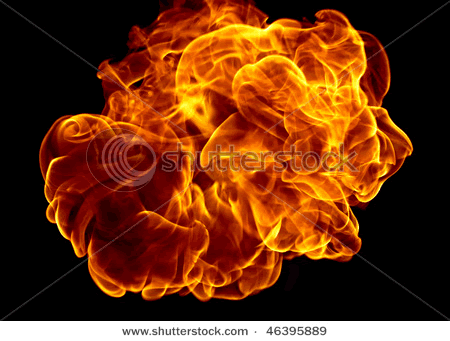 In classe abbiamo dimostrato che per l’Energia Interna (E) vale l’equazione:E + L = Q          	 			(1)   		 (L=pV)   E + pV = Q				(2)Per i solidi ed i liquidi: essi hanno volume proprio cosicché, a meno di minime variazioni del tutto trascurabili, V=0 e perciò per essi ’equazione dell’Energia Interna assume una forza semplicissima:E = QAl secondo anno di Liceo abbiamo dimostrato che per il calore valgono due relazioni che lo legano alla variazione di temperatura (T):Q = CT = cmT			(3a)con C la capacità termica della sostanza, c il suo calore specifico, m la massa della sostanza e T la variazione della temperatura. Perciò per i solidi l’eq. (3a) si scrive:E = CT = cmT			(3b)	Se fisso il punto zero dell’energia interna alla temperatura To, l’eq. (1) diventa subito:E(T) = C(T-To) = cm(T-To)            (4)Per i gas la cosa cambia: essi sono comprimibili, cioè generalmente V0. Questo comporta che esistono infinite trasformazioni con le quali calcolare E: ma noi sappiamo che E è un Potenziale e perciò il suo valore non dipende dalla particolare trasformazione eseguita, cosicché io posso scegliere una fra le infinite trasformazioni possibili e calcolare E attraverso di essa. La trasformazione più semplice da adottare è quella isocora perché, avendo V=0 fa sì che un gas si comporti come un solido. Posso perciò applicare le medesime considerazioni che abbiamo usato per i solidi e scrivere:E = CvT = cvmT		        (5a)E(T) = C(T-To) = cm(T-To)          (6a)con Cv e cv rispettivamente la capacità termica ed il calore specifico ottenuti a volume costante.Spesso la massa di un gas si esprime in moli, cosicché l’eq. (5A) E (6A) si trasformano nelle loro equivalenti:E = cvnT			        (5b)	E(T) = C(T-To) = cvn(T-To)         (6b)con cv il calore specifico espresso in moli, n il numero di moli, T la variazione di temperatura.Per i gas, molto spesso si sceglie come punto zero il valore To=0K: l’equazione dell’energia interna diventa: E(T) = cvmT   	   	        (7a)   - quantità di sostanza espressa in massa    	E(T) = cvnT   	   	        (7b)   - quantità di sostanza espressa in moliDetto questo, risolvi questi semplici problemi!PROBLEMI35g di azoto sono riscaldati a volume costante fornendo loro 600calorie. Misuri che la temperatura del gas passa da 310K a 379,13K. Trova l’equazione dell’Energia Interna espressa in grammi. Sapendo che l’Azoto è un gas bi-atomico (N2), sei in grado di trovare l’espressione di E(T) in moli?[E(T) = 1,038J/(gK)mT  ;  E(T) =29,064J/(molK)nT]Considera di avere sempre i 35g di azoto, stavolta alla temperatura di 15°C alla pressione di 200.000Pa. Misuri che il volume è 14litri. Scaldi il gas in modo isobaro, fornendogli un certo numero di calorie, finché il gas si espande fino a 70litri. Misuri che la temperatura finale è 1167,6°C. Quanto calore hai dovuto fornire? [Q=53.074J]Considera sempre i 35g di azoto di cui sopra: questa volta espandi il gas isobaricamente sempre da 15°C a 1167,6°C ma ad una pressione p0 non nota. Misuri che in quest’occasione devi fornire 70.000J di calore. Qual è il valore di p0? [p0=502.250,8Pa]Comprimi i 35 di azoto al volume 7litri: misuri che la temperatura è 600K. Un gas così caldo è anche compresso: appena viene lasciato libero di espandersi si dilata, tornando al valore di 14l alla temperatura di 288K. Durante l’espansione il gas ha perso 1000calorie di calore: sapresti calcolare il Lavoro che ha eseguito? [L=7148,96J] I valori dei volumi hanno influenzato il risultato?In una trasformazione isoterma l’azoto di cui si contrae liberando 3000J di calore. Quanto Lavoro è stato necessario eseguire sul gas per comprimerlo? [L=-3000J]Se Invece i 3000J di Lavoro fossero stati usati per comprimere adiabaticamente il gas da una temperatura iniziale di 300K, quale sarebbe stata la temperatura finale? [Tf=382,6K]